From: Rubin, Jason 
Sent: Thursday, July 1, 2021 12:28 PM
To: Frost, John <JFrost@republicservices.com>
Cc: Rodriquez, Tom <TRodriquez@republicservices.com>
Subject: Romulus System setpoints UpdateAll,See attached updated setpoints for the Romulus System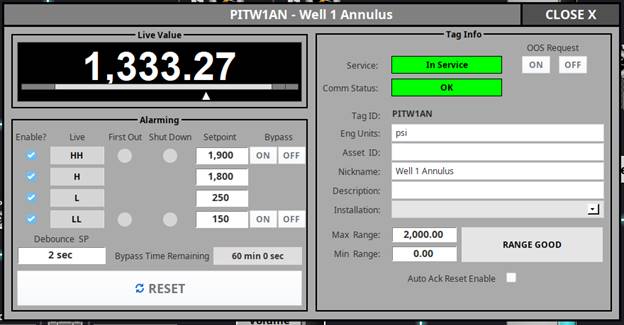 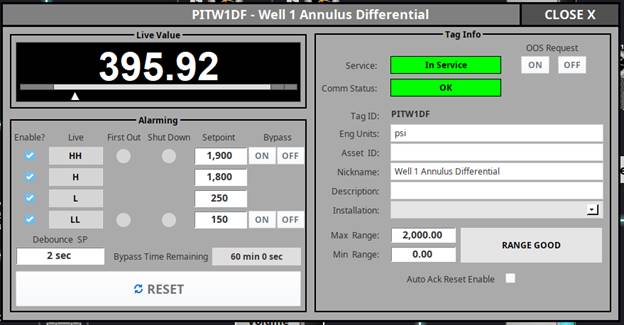 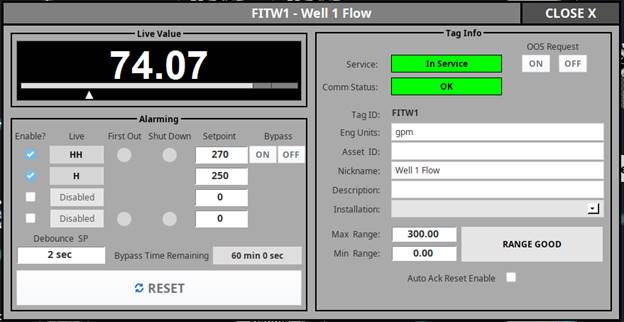 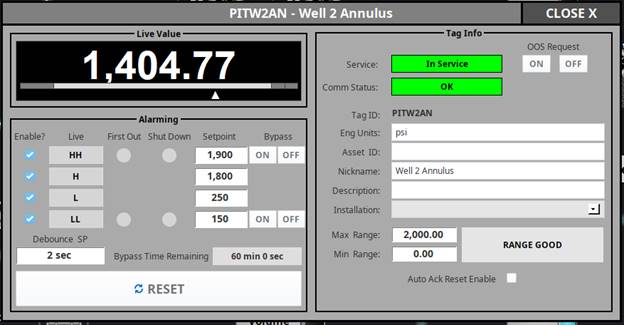 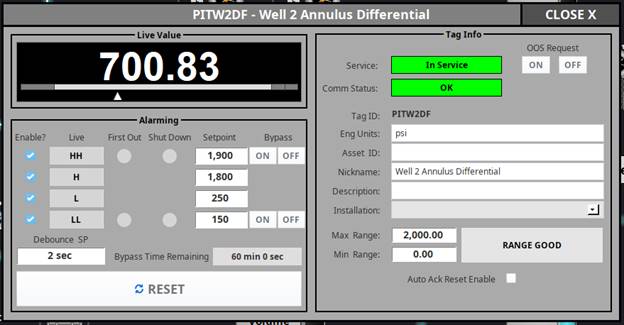 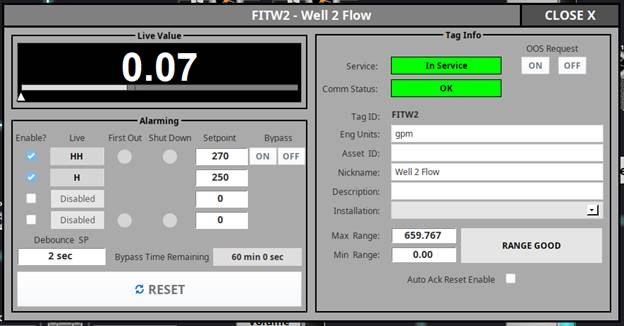 Jason Rubin Well Engineering Manager10613 W. Sam Houston Parkway N. Suite 300Houston, TX 77064e  JRubin@republicservices.como  832-399-4586  c  346-260-7837w  www.RepublicServices.com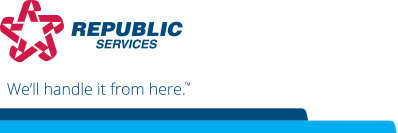 